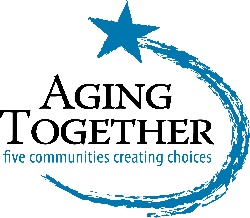 Culpeper County Team MeetingJune 2, 2022/ ZOOMMission of Aging TogetherAGING TOGETHER THROUGH PARTNERSHIPS CONNECTS PEOPLE TO COMMUNITIES AND TO RESOUCES TO IMPROVE QUALITY OF LIFE AS WE AGE.VisionAGE FRIENDLY COMMUNITIES THAT ACTIVELY ENAGE, VALUE AND SUPPORT OLDER ADULTSTeam Role / CharterFORUM FOR LOCAL ORGANIZATIONS/INDIVIDUALS TO FOCUS ON SUPPORT FOR OLDER RESIDENTS AND TO ADDRESS NEEDS/SOLUTIONS THAT GO BEYOND WHAT ANY ONE ORGANIZATION CAN DO ON ITS OWNAttendees Denise CasewellBrad Hales, Pastor, Reformation Lutheran ChurchGladys Williams, Senior CenterSarah Gillespie, Aging TogetherTeresa LoughHanna PriceLiesa Dodson – Renaissance Minutes of MeetingMini Expo Update – will be held on October 13, 2022 at Germanna. From 10-2Resource Guide (2nd Edition) Advertising & agency updates https://www.agingtogether.org/purchase-ad-space-rg.htmlEllen announced the Fall printing of the 2nd Edition of the Aging Together Resource Guide. She explained how to purchase ads via the Aging Together website and requested that current information that needs updating be passed to Caroline Smeltz.The deadline for all information is July 1, 2022 and July 15th for Ads.Updates from Team MembersPastor Brad – Taking class on Elder mediation to help families  		Support group for adults with special needs being offeredDenise – Memory Care Community open and admitting residentsSarah – Working on Culpeper FestMelanie – remote support services with assistive technology – remote support available 24/7. About $414 per month, private pay if don’t have waiverLiesa – Renaissance – First Friday Open House – everyone invited!Generations Central Adult Day will have ribbon cuttting on June 23 from 4-5.Ellen announced JUNE 18TH THRIVING TOGETHER AT GENERATIONS CENTRAL FROM 2-4NEXT MEETING WILL JULY 7TH, 2022 AT 9:30 – In Person and Zoom..ROLE OF THE COMMITTEECommittee members, representing each of our 5 counties, will provide vital insights into the needs and desires of their particular county. They will help to determine the type of vendors to be invited; work with area health facilities to determine healthcare screenings and vaccines; and provide ideas on any other information, activity, or service that might make sense for their particular county. Committee members will help to raise awareness and promote the Expos. Committee members will help to secure the venue and vendors; help with organization; set up; logistics on the day of the event and clean up. It is anticipated the committee would meet 2 x times per month for one hour each meeting. 3 Expos will occur on 3 different dates in 3 different counties in the FALL. ROLE OF AGING TOGETHERAging Together staff will facilitate committee meetings; create the outreach materials; handle registration; and communicate with vendors prior to the event.If you would like to join a planning committee please contact Anna Rogers @ arogers@agingtogether.org or Ellen Phipps @  ephipps@agingtogether.org    Next Meeting In-Person (& via Zoom). Mark your Calendar! Invite Others!JULY 7TH 9:30 IN PERSON AND ZOOM